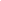 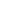 1. INFORMAÇÕES ACADÊMICAS1. INFORMAÇÕES ACADÊMICASNome do Curso:       Mestrado em EnsinoNome do Curso:       Mestrado em EnsinoNúmero de Matrícula:Nome completo (sem abreviação): 2. INFORMAÇÕES PESSOAIS2. INFORMAÇÕES PESSOAIS2. INFORMAÇÕES PESSOAIS2. INFORMAÇÕES PESSOAIS2. INFORMAÇÕES PESSOAISNacionalidade (somente estrangeiros):Nacionalidade (somente estrangeiros):Naturalidade: Naturalidade: Data de Nascimento:E-mail:E-mail:E-mail:Telefone Fixo:Telefone Celular:Número do RG:Órgão Expedidor:Órgão Expedidor:Órgão Expedidor:Data de Expedição:Número do CPF:Número do CPF:Número do CPF:Número do CPF:Número do CPF:Nome do Pai:Nome do Pai:Nome do Pai:Nome do Pai:Nome do Pai:Nome da Mãe:Nome da Mãe:Nome da Mãe:Nome da Mãe:Nome da Mãe:3. REQUERIMENTOPrezado Senhor Coordenador,Venho mui respeitosamente à presença de Vossa Senhoria, requerer a concessão de:(     ) 1ª via do Certificado                                     (    ) 2ª via do Certificado(    ) 1ª via do Diploma                                         (   ) 2ª via do Diploma(    ) 1ª via do Histórico Escolar                          (   ) 2ª via do Histórico Escolar (    ) Atestado de ConclusãoObservações: